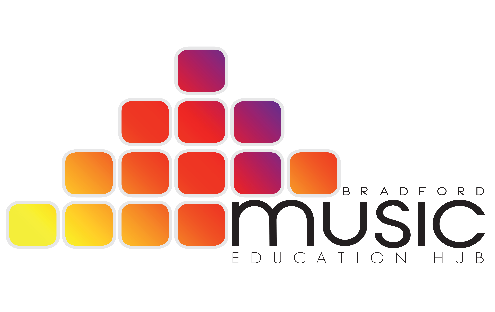 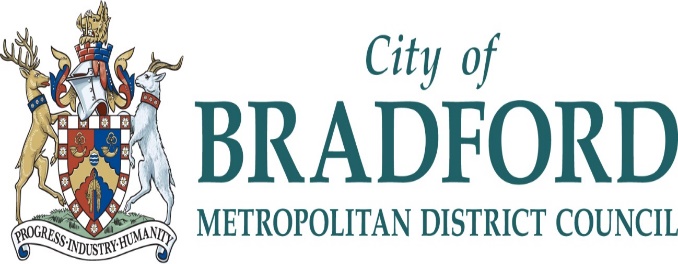 Listen and Sing Along 30 Day Challenge.									L Artist. April 20.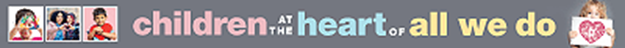 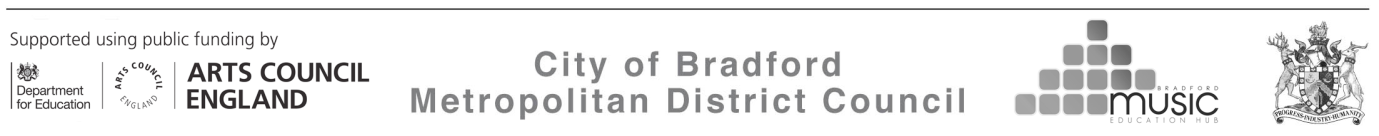 Day 1A song you think is under appreciated.Day 2A song that makes you want to dance.Day 3A song that reminds you of a different place.Day 4A song that needs to be played loud.Day 5A song which inspires you.Day 6A song that tells a story.Day 7A song that is about friends.Day 8A song by your favourite female singer.Day 9A song you wish more people knew.Day 10A song you know from school.Day 11A song you know all the words to.Day 12A song that gets you energised.Day 13A song you never get tired of.Day 14A song in a different languageDay 15A song by your favourite male singer.Day 16A song that reminds you of summer.Day 17A song that has many meanings to you.Day 18A song that is your favourite right now!Day 19A song that you love singing with your friends or family.Day 20A song that turns that frown upside down.Day 21A song by your favourite band/group.Day 22A song to sing at Karaoke.Day 23A song that reminds you of yourself.Day 24A song you haven't heard for a while.Day 25A song that gets stuck in your head.Day 26A song you think is calming and relaxing.Day 27A song which changes tempo.Day 28A song which makes you feel great.Day 29A song that can help others.Day 30Your favourite song ever!